Soufiane zad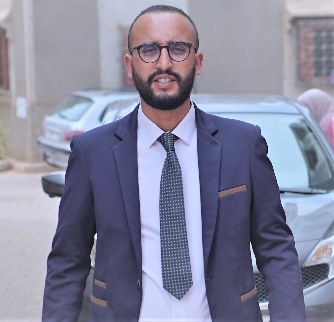 28 ans, célibataire0610216202soufianezad@gmail.comCURSUS DE FORMATION2020 / jusqu’à maintenant, professeur à l’école Elaraki ennakhil2017/2020	  Experience d’enseingnement a l’école Al-Awael2015/2016	la Licence en Philosophie _ Université Cadi Ayyad Marrakech ;2015/2016	diplôme pédagogique en science d’éducation _ SWOT company 2012/2016	Obtention du Diplôme des Etudes Universitaires Générales (DEUG) en Philosophie – Université Cadi Ayyad de Marrakech ;2010/2011	Baccalauréat science humain – lycée DEMNATE a DemnateAUTRES FORMATIONS2015/2016	Formation aux techniques du scenario cinématographique, CDRT Marrakech.2012/2013	Formation d’encadrement des camps, Centre du ministère de la jeunesse et des sports Casablanca. EXPERIENCE PROFESSIONNELLEJuillet 2015 : Encadrant au Camp de Souiria ;2010, 2011 et 2012 : Technicien des effets sonores (bruitage) dans trois pièces de théâtre ;Formateur en théâtre à l’Association Atlas Demnate des Arts de la Scène(6ans).DIVERS CENTRES D'INTERETThéâtre/cinéma	Acteur, scénariste et technicienVoyage		Trips d’explorationLecture		Article, romans, livres philosophiqueINFORMATIQUELANGUESBureautique : Microsoft Office MS Word, MS Excel, MS PowerPoint, …Amazigh : natifArabe : courantFrançais : moyen